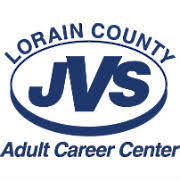 Lorain County JVS Adult Career CenterStudent Retention Plan 2022ScopeThe Lorain County JVS Adult Career Center creates opportunities for students to achieve success in their careers.  A written plan for monitoring student retention is utilized to ensure program completion targets are achieved. The plan is evaluated annually and revised with input from students and staff, and the results are shared with stakeholders.  Overview of Student Retention Practices and Staff ResponsibilitiesThe Student Services staff is responsible to monitor and remediate any issues with student retention. The following practices are in place to ensure compliance with retention goals.If a student misses class the instructor is the first point of contact. If after several attempts the instructor is not able to reach a student, the instructor will then make a referral to student services. The Student Services Coordinator tracks attendance weekly. (Attendance is the main reason for student withdrawal effecting retention).It is critical that the program instructors monitor attendance daily to monitor compliance issues. Nevertheless, if any student is in jeopardy of falling below the required attendance in a program, the Student Services Coordinator makes the Instructor aware.If the Instructor has already spoken with the student, the Student Services Coordinator arranges a meeting with the student to discuss success strategies and to develop a plan for the student to come into compliance or improve attendance. The Student Services Coordinator may refer the student to additional services via the Counselor if needed.Depending on the severity of the issue, students would receive a warning letter from the Student Services Coordinator notifying the student of the concern.  Attendance monitoring will continue.A student may be administratively withdrawn for missing eight or more consecutive days or for being absent for over 10% of the total clock hours of the program.  Any student who is administratively withdrawn has the right to appeal the decision by meeting with the Adult Career Center Director. If a student chooses to appeal, a written request must be submitted within three days. The Adult Career Center Director has the right to accept or deny any appeal. Any student whose appeal is accepted would be reinstated.In addition to attendance monitoring, students participate in several online surveys throughout their program. Upon completion of each class survey, results are reviewed by the Director and identified issues are addressed to ensure program completion.How the Student Retention Plan is Monitored, Measured and SharedInput from StudentsAll students are asked to fill out an exit survey.  These are done towards the end of the program, but if a student initiates withdrawal or is administratively withdrawn, the survey is emailed to the student with the request to fill out.Students also fill out periodic class surveys including an end of course survey.  The data garnered from these surveys is reviewed to determine what changes may be necessary to improve program retention as well as other service delivery. Input from InstructorsThis retention data and student input is reviewed with instructors on a regular basis, and immediate issues discussed to determine what action needs to take place.   Annual Review, Evaluation, Revision and Availability of PlanAll plans are reviewed annually to ensure their alignment with our stakeholders’ needs and feedback. The updated plans are shared with staff during their annual fall opening meeting. All plans are available on the Adult Career Center’s website or by calling the Adult Career Center office.